Мякишев Иван Николаевич 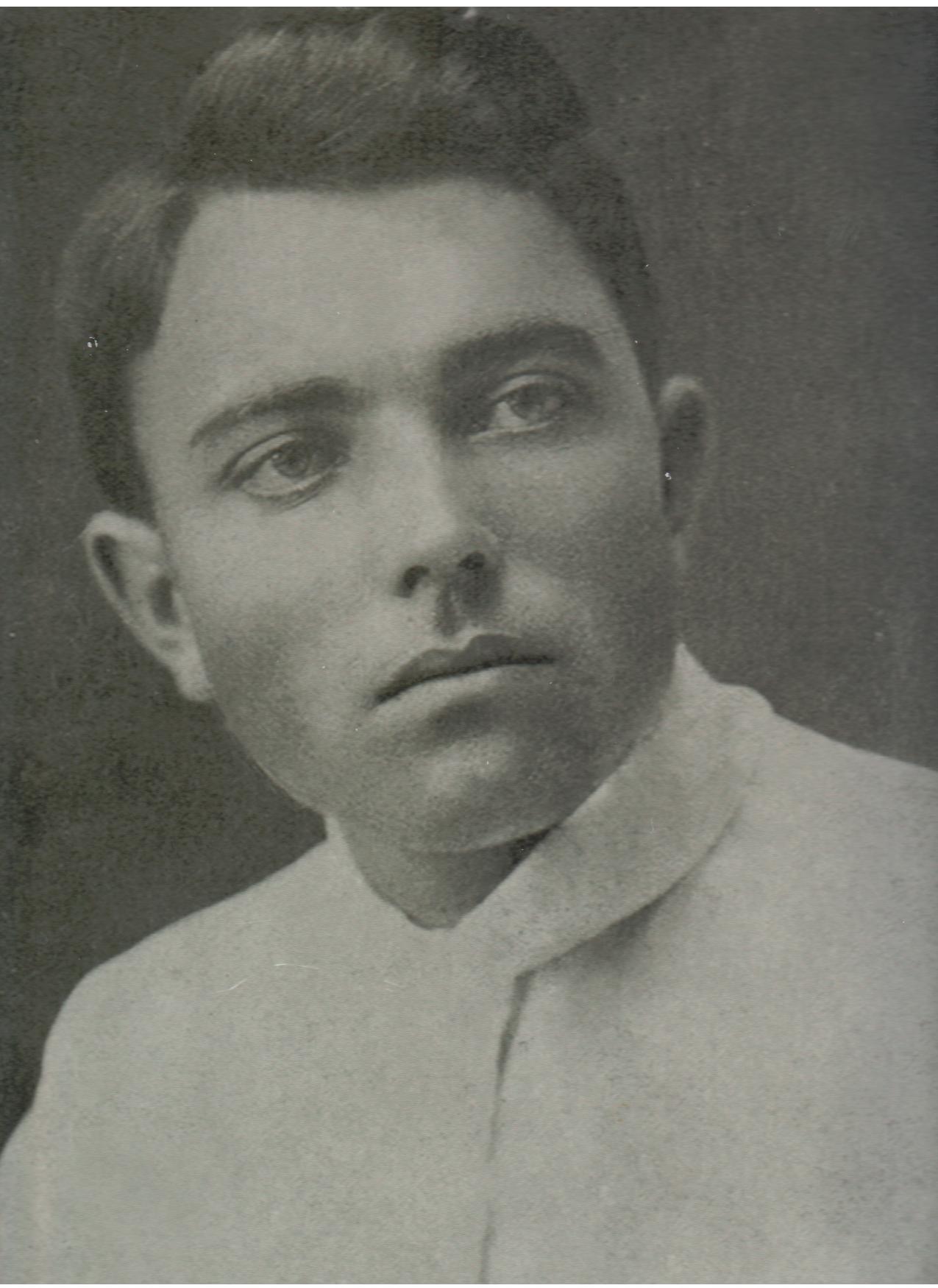 (1905 – 1941 гг.) (дед заместителя директора по УВР Данилиной Ю.В.)Родился в Воронежской губернии.На момент 22 июня 1941 года мой дед находился на курсах директоров школ в г. Воронеже. Узнав о начале войны, будучи членом ВКП(б) и несмотря на имевшуюся «бронь», в этот же день ушёл добровольцем на фронт.Служил в звании  капитан-интендант III ранга. Пропал без вести летом 1941 на «малой земле» (район г. Новороссийска).